    КАРАР                                                                        РЕШЕНИЕ28 август 2021 й.                         № 113                           28 августа 2021 г.с. Ермолкино О внесении изменений в решение Совета сельского поселения Ермолкинский сельсовет муниципального района Белебеевский район Республики Башкортостан от 30.09.2014 № 234 «Об утверждении размеров платы за жилое помещение для нанимателей жилого помещения, занимаемого по договору социального найма в муниципальном жилом фонде, в сельском поселении Ермолкинский сельсовет муниципального района Белебеевский район Республики Башкортостан»      В соответствии со ст. 156, 158  Жилищного Кодекса Российской Федерации от 29.12.2004г. № 188-ФЗ, Постановлением Правительства Республики Башкортостан от 24 декабря 2019 года № 763 «Об установлении минимального размера взноса на капитальный ремонт общего имущества в многоквартирном доме в зависимости от этажности многоквартирного дома по муниципальным районам и городским округам Республики Башкортостан на 2020-2022 годы» Совет сельского поселения Ермолкинский сельсовет муниципального района Белебеевский район Республики Башкортостанр е ш и л:     1. В решение Совета сельского поселения Баженовский сельсовет муниципального района Белебеевский район Республики Башкортостан  
от 30 сентября 2014 г. № 234 «Об утверждении размеров платы за жилое помещение для нанимателей жилого помещения, занимаемого по договору социального найма в муниципальном жилом фонде, в сельском поселении Ермолкинский сельсовет муниципального района Белебеевский район Республики Башкортостан» внести следующие изменения:     пункт 1 изложить в следующей редакции:    1. Утвердить ежемесячную плату для нанимателей жилых помещений, проживающих по договорам социального найма в муниципальном  жилом фонде сельского поселения Ермолкинский сельсовет  муниципального района  Белебеевский район  РБ, за 1 кв.м общей площади жилого помещения:                                                                                                                               - за пользование жилым помещением (плату за наем) в размере 
7 руб. 18 копеек .          2. Настоящее решение вступает в силу с 1 января 2021 года.      3. Настоящее решение обнародовать в здании Администрации сельского поселения Ермолкинский сельсовет муниципального района Белебеевский район Республики Башкортостан на информационном стенде по адресу: 452022 Республика Башкортостан, Белебеевский район, с. Ермолкино, 
ул. Ленина, д. 29А.     4. Контроль за выполнением настоящего решения возложить на Постоянную комиссию Совета сельского поселения Ермолкинский сельсовет муниципального района Белебеевский район Республики Башкортостан по бюджету, налогам и вопросам муниципальной собственности.Глава	 сельского поселения                                   К.В.Акимов                                БАШКОРТОСТАН  РЕСПУБЛИКАСЫ БЭЛЭБЭЙ РАЙОНЫ МУНИЦИПАЛЬ РАЙОНЫНЫ  ЕРМОЛКИН АУЫЛ СОВЕТЫ АУЫЛ БИЛЭМЭНЕСОВЕТЫ 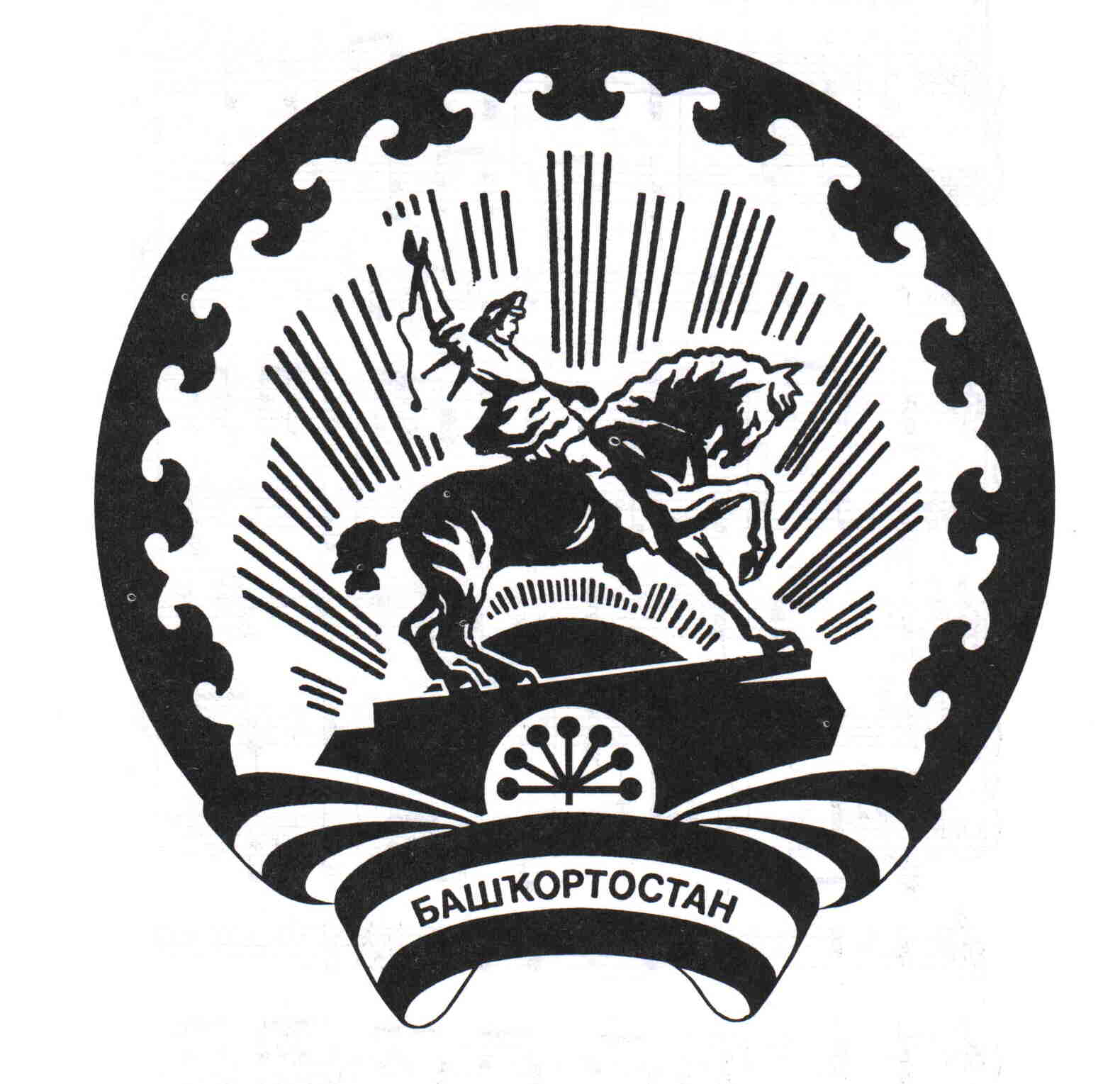 СОВЕТ  СЕЛЬСКОГО ПОСЕЛЕНИЯ ЕРМОЛКИНСКИЙ СЕЛЬСОВЕТ МУНИЦИПАЛЬНОГО РАЙОНА БЕЛЕБЕЕВСКИЙ РАЙОН РЕСПУБЛИКИ БАШКОРТОСТАН